การพัฒนาผลสัมฤทธิ์ทางการเรียนของนักเรียน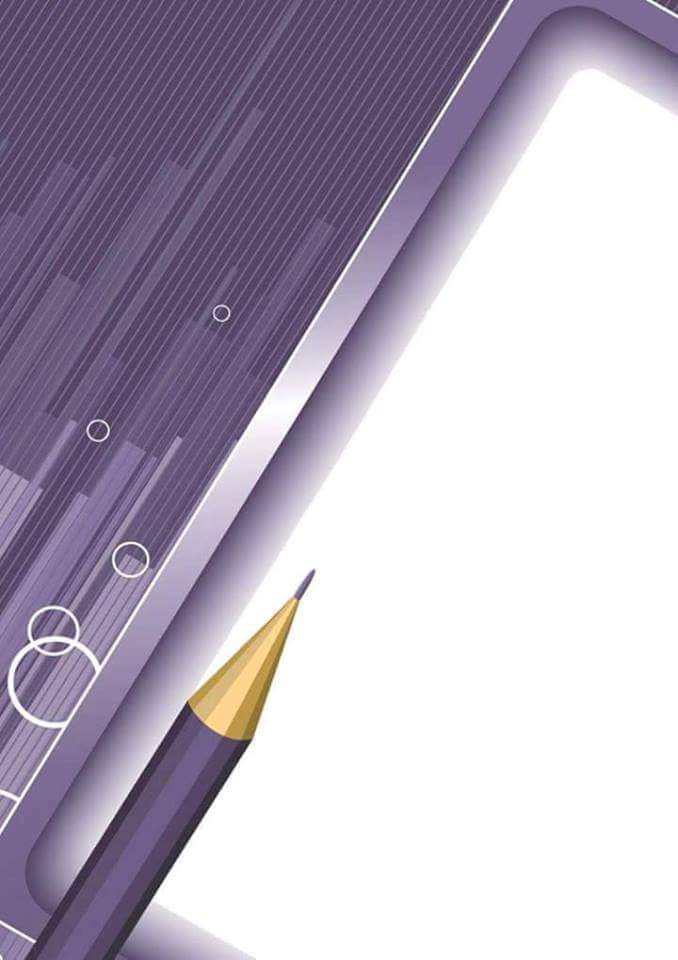 ชั้นมัธยมศึกษาปีที่ 4  โรงเรียนลาดยาววิทยาคมโดยใช้รูปแบบการสอนแบบโครงงาน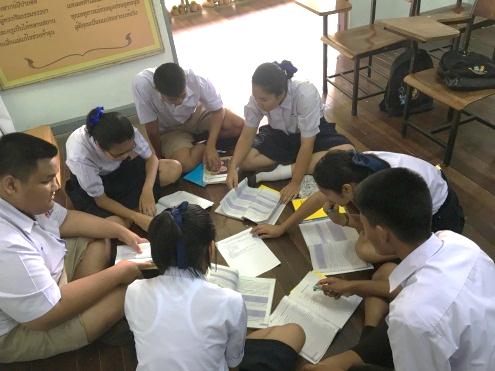 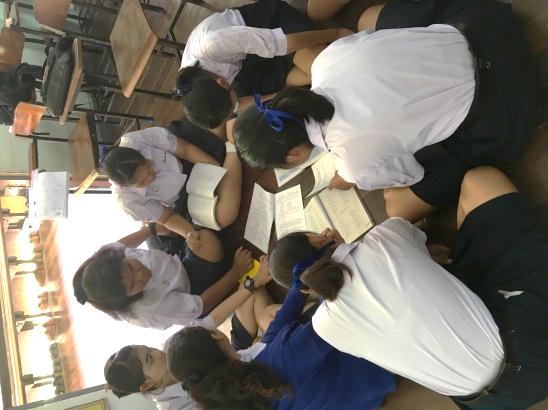 ผู้วิจัยนางสาวกัญญา  ขำดวงกลุ่มสาระการเรียนรู้ภาษาไทยโครงการส่งเสริมศักยภาพครูและบุคลากรทางการศึกษาสู่มืออาชีพกลุ่มบริการวิชาการ  โรงเรียนลาดยาววิทยาคมสำนักงานเขตพื้นที่การศึกษามัธยมศึกษา  เขต  42สำนักงานคณะกรรมการการศึกษาขั้นพื้นฐาน  กระทรวงศึกษาธิการ